	DOVOLUJEME SI VÁS POZVAT NA XXV. ROČNÍK SEMINÁŘE:	Současný stav certifikace a zkoušení mechanických zábranných a poplachových systémů a předpokládané směry vývoje Vaše konkurenční výhoda je úspěchem i pro nás	-------------------------------------------	06. 10. 2022      Místo konání	    Centrum Čertousy s.r.o.         Bártlova 35/10         193 00 Praha 9 – Horní PočerniceVážení přátelé, již tradičně pořádá naše společnost podzimní seminář se zaměřením na certifikaci a zkoušení mechanických zábranných systémů (dále jen MZS) a poplachových systémů (dále jen PZTS), na který si Vás tímto dovolujeme pozvat. Jak již z jeho názvu vyplývá, je zaměřen na současný stav certifikace a zkoušení MZS a PZTS, ale zejména na další vývoj v tomto oboru. Hlavním cílem semináře je upřesnění postupů certifikace a zkoušení uvedených komodit podle nových aktualizací ČSN EN a EN v návaznosti na ČSN EN ISO/IEC 17025, ČSN EN ISO/IEC 17065, ČSN EN ISO/IEC 17067 a certifikačního postupu NBÚ.Velmi rádi bychom ve spolupráci s Vámi vytvořili na semináři takovou atmosféru, aby se stal též společenským setkáním s možností budovat a rozvíjet naše i Vaše vzájemné obchodní vztahy. Netradičně jsme na závěr semináře zařadili prezentaci nového systému ovládání trezorového hospodářství a novinek na trhu MZS.Na Vaši účast se těšíme. Jednatelé společností:  Ing. Petr Koktan, Ing. Kamil Maryško, Zbyněk Görner, Ing Radek MoulisČasový rozvrh semináře09.30 – 10.00	Prezence10.00 – 10.45	Blok I10.45 – 11.30	Blok II11.30 – 12.00       Přestávka, občerstvení12.00 – 12.45	Prezentace novinek na trhu TH a MZS12.45 – 13.30	Diskuse - závěrOrganizační garant školení: Zdenka FIŠEROVÁ				        TREZOR TEST s.r.o.				        tel: 284 892 997	                   		     		        			        e-mail: trezortest@trezortest.cz  PROGRAM SEMINÁŘEZAHÁJENÍBlok  I –  Certifikace a zkoušení mechanických zábranných systému a poplachových systémů v návaznosti na jejich uvádění na trh v ČR a EU  Základní pojmy a požadavky pro uvádění MZS a PZTS na trhV České republiceV EVROPSKÉ UNII Současný stav normalizačních dokumentů pro oblast MZS a PZTS  Shrnutí změn, požadavků a metod zkoušení v roce 2022 – obecněEN 1627:2022Blok II – Změny požadavků v oblasti výrobkové normalizace Změny pro oblast cylindrických vložek (EN 1303), požadavky pro SGHK a MKS – (MasterKEY System) Změny pro oblast mechatronických cylindrických vložek – (EN 15684)  Změny pro oblast visacích zámků - (EN 12320) Změny pro oblast mechatronického kování – (EN 16867 + A1) Změny pro oblast vícebodových zámků – (EN 15685) Informace o aktuálním stavu norem pro trezorové hospodářství – (EN 17646) Blok  III - prezentace nového systému ovládání trezorového hospodářství a novinek na trhu MZSDiskuseZÁVĚR – vyhodnocení semináře, dotazy – pozvánka na příští seminář	Případné konkrétní dotazy k uvedené problematice, ke zkoušení či certifikaci je možné zaslat předem na uvedenou e-mailovou adresu, za Vaše dotazy a náměty Vám předem děkujeme.Pokyny pro účastníky:1. Místo konání:	Centrum Čertousy s.r.o.				Bártlova 35/10				193 00 Praha 9 – Horní Počernice2. Datum konání: 6. října 2022 od 9.30 hod3. Závaznou přihlášku s potvrzením o úhradě účastnického poplatku zašlete nejpozději do 30. září 2022 na	e-mail trezortest@trezortest.cz4. Účastnický poplatek činí 2.450,- Kč včetně DPH pro jednoho účastníka.     Cena zahrnuje studijní materiál a občerstvení.5. V případě potřeby pomůžeme zajistit ubytování.6. Při neúčasti přihlášeného účastníka (nebo jeho náhradníka) účastnický poplatek nevracíme.7. Platbu poukažte na číslo účtu:	ČSOB Praha	číslo účtu: 3575651/0300	variabilní symbol: Vaše IČdo zprávy pro příjemce: jméno účastníka8. Změna programu vyhrazena.9. Kapacita sálu je cca 70 osob. ZÁVAZNÁ  PŘIHLÁŠKA(zašlete nejpozději do 30. září 2022 e-mailem na trezortest@trezortest.cz)na  SEMINÁŘSoučasný stav certifikace a zkoušení mechanických zábranných a poplachových systémů a předpokládané směry vývojeJméno, příjmení   ……………………………………………………………………Firma – název ………………………………………………………………………..Telefon, e-mail: ………………………………………………………………….…… Číslo účtu/banka  ……………………………………………………………….………IČ ……………………………………….  DIČ …………………………………….…. Zaměření              ……………………………………………………………………….ZÁVAZNÁ  PŘIHLÁŠKA(zašlete nejpozději do 30. září 2022 e-mailem na trezortest@trezortest.cz)na  SEMINÁŘSoučasný stav certifikace a zkoušení mechanických zábranných a poplachových systémů a předpokládané směry vývojeJméno, příjmení   ……………………………………………………………………Firma – název ………………………………………………………………………..Telefon, e-mail ………………………………………………………………….…… Číslo účtu/banka  ……………………………………………………………….………IČ ……………………………………….  DIČ …………………………………….…. Zaměření              ……………………………………………………………………….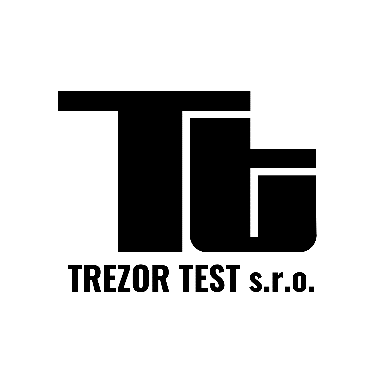 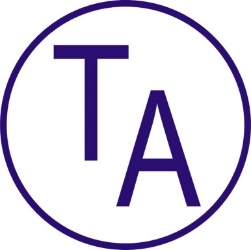 Na Vršku 67, 250 67 Klecany                     www.trezortest.cz			e-mail: trezortest@trezortest.cz   tel: 284 892 997Na Vršku 67, 250 67 KlecanyProvozovna: Popovova 1788/10, 143 00 Praha 4www.testalarm.cz, e-mail: info@testalarm.cztel. 281 925 639